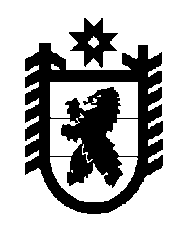 Российская Федерация Республика Карелия    РАСПОРЯЖЕНИЕГЛАВЫ РЕСПУБЛИКИ КАРЕЛИЯ	Признать утратившими силу:	распоряжение Главы Республики Карелия от 31 декабря 2007 года        № 1000-р (Собрание законодательства Республики Карелия, 2007, № 12,      ст. 1597); распоряжение Главы Республики Карелия от 20 мая 2011 года                       № 147-р (Собрание законодательства Республики Карелия, 2011, № 5,      ст. 676).          Глава Республики  Карелия                                                               А.П. Худилайненг. Петрозаводск13 ноября  2015 года№ 385-р